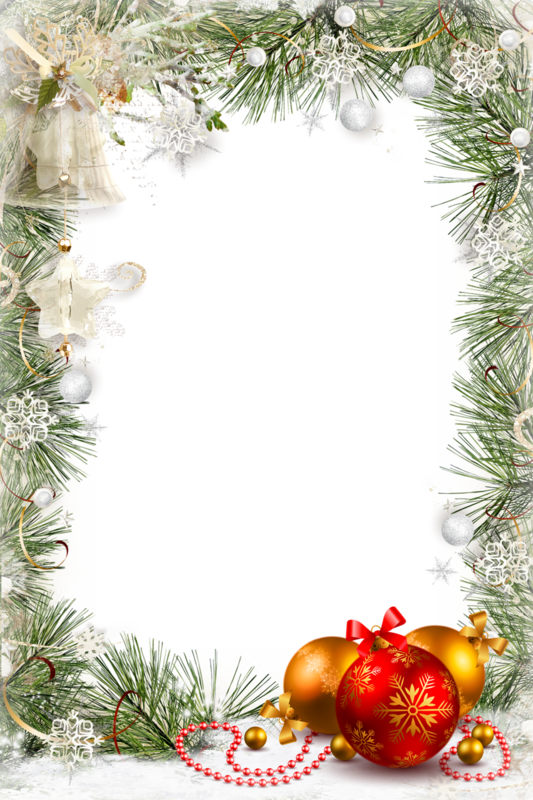 Меню для новогодних банкетов «ВИП» (на 30 персон) 4000 рублейАссорти рулетиков: свекольный с сельдью из цукини с крабовым мясом, из баклажанов с сыром и кешью1\590х5                            (свекла, сельдь с\с, яйцо отварное, морковь отварная, яблоко свежее,                           майонез; кабачок, перец болгарский, томаты Черри, шпинат, морковь,                          капуста пекинская, палочки крабовые; баклажаны обжаренные, орехи кешью,                          сыр Гауда, орех грецкий, чеснок, майонез, соус бальзамический)Квашения и соления «Хозяйские»1\150\100\100\50\25х3              (капуста квашеная, огурцы соленые, томаты, маринованные по-домашнему, черемша, лук красный, маринованные грибы)Букет-салат из свежих овощей и листьев салатов 1\350х3        (огурцы, томаты, томаты Черри, перец болгарский, листья салата, зелень, заправка по желанию: сметана, майонез, масло оливковое)   Грузди соленые 1\150х6(заправка по желанию: сметана/масло растительное)Сырная тарелка 1\200\30\40\50х4(сыры: Гауда, Рокфорти, Чеддер, Пармезан, Маасдам, орехи грецкие,мед, соус клюквенный)      Валованы с красной икрой  1\50х30(мука пшеничная, маргарин сливочный, яйцо куриное, масло сливочное, икра красная)Тарелка рыбная с маслинами1\50\50\50\60х5(лосось с\с, форель х\к, эсколар х\к, маслины, масло сливочное)Тарелка мясная «Скоромная» 1\60\30\30\60\60\45\30х5(свинина сырокопчёная, говядина сырокопченая, пастрома, язык говяжий, грудинка свиная варенокопченая, томаты Черри, хрен)Холодец «Домашний» 1\1000х3(свинина, говядина, чеснок, горчица)Блинчики, чиненные грибами и яйцом 1\80х30(мука пшеничная, яйцо куриное, молоко, масло сливочное, грибы шампиньоны, лук репчатый)Жюльен с грибами 1\50\70х30(грибы белые, шампиньоны, лук репчатый, сыр Гауда, соус Бешамель)Салат «Троицкий» фирменный с мясниной разной 1\230х30(буженина, язык говяжий отварной, цыпленок копченый, томаты, шампиньоны маринованные, корнишоны, руккола, лук красный, заправка Винегрет)Медальоны из свинины с соусом Свит Чили и                   картофельным пюре с сыром 1\130\140х30(свинина вырезка, бекон, картофель, молоко коровье, масло сливочное, сыр Гауда, чеснок, специи, соус Свит Чили)Фруктовая ваза    1\1000х4(апельсин, яблоко, груша, виноград или фрукты по сезону)     Морс натуральный клюквенный 1\1000х15Минеральная вода Кувака негазированная                                1\500х15Хлебная корзина                    1\150\100\100\50х5(багет Злаковый, хлеб Деревенский, булочка ржаная, булочка пшеничная)Водка «Хаски» 40%                                                                         1\500х8Вино игристое белое «Андре Ренар» п\сл 10,5%                      1\750х6Вино красное «Виденсия Темпранильо Тинто» п\сл. 12%    1\750х6Вино белое «Виденсия Виура Бланко» п\сл. 12%   1\750х6С наступающим Вас Новым годом!Ресторан «Троицкий»